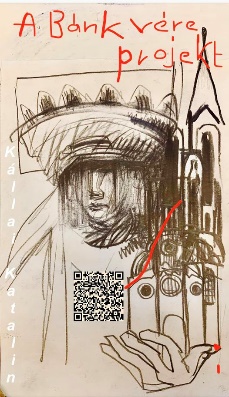       Kállai Katalin     A Bánk vére projekt	A napjainkban játszódó darab Katona József Bánk bánjának ihle-tésére készült. Főszereplője  Bánki Vera, a World Hungary Holding vezérigazgató-helyettese, aki a tulajdonos távollétében irányítja a céget. Egy érzékeny női figura, aki kivételezett helyzetben, ugyanakkor az őt ért támadások  közepette éli meg a mai magyar valóságot.”                                                               Kállai Katalin: A Bánk vére projekt                                                               Könyvpont, 2023.